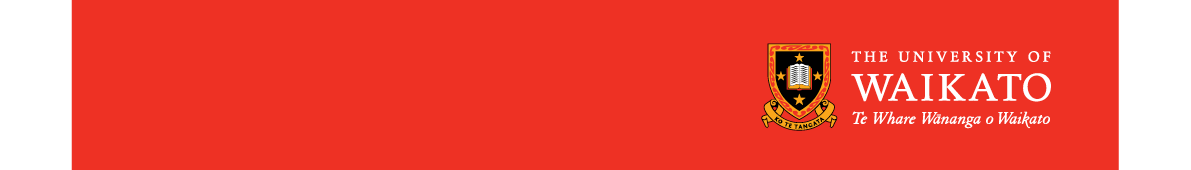 This form is to be completed and uploaded to your online application for a Bartlett, Buckley and Brian Smith Memorial Entrance Scholarship. Applicant’s Detailsachievements at SchoolBriefly describe your academic and other achievements at secondary school. Rather than copying lists from your CV, comment on your achievements and what this has meant for you and others.achievements outside of SchoolBriefly describe your achievements outside of school (e.g., in the community). extracurricular activitiesBriefly describe your extracurricular involvement/activities at school and in the wider community.CharacteR and personal qualities Briefly describe your character traits and personal qualities.financial and personal circumstancesThis (optional) field allows you to briefly explain any financial hardship and/or personal circumstances that may limit your ability to study at University. other information you consider relevantThis (optional) field allows you explain more about yourself and/or any other information you feel should be taken into consideration, e.g. illness that may have affected otherwise strong grades:Last name:      First name(s):      University of Waikato ID number:      